The Academy for Technology & the Classics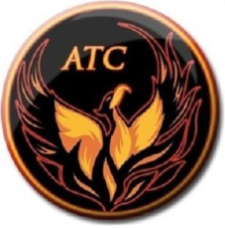 Lesson Plan TemplateInstructor’s name:P. ShainCourse/Grade:English 8thWeek of:4/14 – 4/18 Unit Name:Animal Farm/Poetry Book/Grammar reviewCommon Core/ NM Content Standards:RL8.1 – Cite textual evidence that most strongly supports an analysis of what the text says explicitly…L8.2 – Determine a theme or central idea of a text and analyze its development…RL8.4 – Determine the meaning of words and phrases as they are used in a text, including figurative and connotative meanings; analyze the impact of specific word choices on meaning and tone, …RL8.5 – Compare and contrast the structure of two or more texts and analyze how the differing…W.8.1.b – Support claim(s) with logical reasoning and relevant evidence, …W. 8.1.e – Provide concluding statement or section that ..supports the argument presented.SL8.1 – Engage effectively in a range of collaborative discussions...in groups…Essential Question(s):How is allegory effective?Connections (prior learning/prior knowledge)Background knowledge of Communist RussiaOther considerations (modifications, accommodations, acceleration, etc.):Resources/MaterialsTeacher: Novel Unit Plan, Grammar transparencies, Poetry UnitStudents: Novel, Poetry Books, Do Now booksAssessment (How will you monitor progress and know students have successfully met outcomes?)Daily: DOL check – Cold Call            Poetry componentsThis Week: Review Grammar                     Poetry Book, Animal FarmUnit: Poetry Book, Animal FarmAssessment (How will you monitor progress and know students have successfully met outcomes?)Daily: DOL check – Cold Call            Poetry componentsThis Week: Review Grammar                     Poetry Book, Animal FarmUnit: Poetry Book, Animal Farm*Vocabulary –Animal Farm                                     3rd: Vocabulary – Flowers for AlgernonImperialism                                                                 morbidDystopia                                                                      cynic, cynicalCapitalism                                                                   blunderSocialism                                                                     regressionAesthetic                                                                     interimAppellation                                                                 maroonSpecter                                                                        perplexingTotalitarianism                                                           lethargy, lethargicRudiments                                                                   usurpUtopia                                                                          waver*Vocabulary –Animal Farm                                     3rd: Vocabulary – Flowers for AlgernonImperialism                                                                 morbidDystopia                                                                      cynic, cynicalCapitalism                                                                   blunderSocialism                                                                     regressionAesthetic                                                                     interimAppellation                                                                 maroonSpecter                                                                        perplexingTotalitarianism                                                           lethargy, lethargicRudiments                                                                   usurpUtopia                                                                          waverLatin RootsFeles -= cat                                             feline, felinophilia, felinophobiaCircum = around                                   circumference, circulation, circumstance, circleLatin RootsFeles -= cat                                             feline, felinophilia, felinophobiaCircum = around                                   circumference, circulation, circumstance, circleLiterary ElementsElegy = long, florid poem usually denoting death of a friend or notable personEpigram = short, witty composition in poetry or prose that succinctly conveys an idea, usually insultingLiterary ElementsElegy = long, florid poem usually denoting death of a friend or notable personEpigram = short, witty composition in poetry or prose that succinctly conveys an idea, usually insultingTime  allottedLesson activities for instructor and studentsMONDAYLearning Target- I can define this week’s Vocabulary Words.I will demonstrate this by engaging in a five minute conversation with a partner, using five words in meaningful sentences.*Ballad, Animal Farm Context, Preface and Introduction – due Tues.3rd Period: Flowers for Algernon –Critical Thinking QuestionsAssignment(s) Due-Review GrammarIntroduction and Preface – Due TuesdayTUESDAY Learning Target- *I can participate in a Socratic dialogue about the background and basis of Animal Farm. Assign Chapters 1 – 3, due Wed.3rd Period – Flowers for AlgernonAssignment(s) Due-WEDNESDAYLearning Target- 3rd: Discuss Critical Questions*Critical Questions, Ch. 1 – 3; due Fri.Assign Ch. 4 – 6, due Th.Assignment(s) Due-3rd: Critical Thinking Questions due*Poetry Book DueTHURSDAY*I can present my Poetry Book.*I will share one – three poems with the class.3rd: : Flowers for Algernon, ImageryAssignment(s) Due-3rd: Examples of Imagery, including quotations – due Fri.FRIDAYLearning Target- I can pass the Vocabulary Quiz.I will demonstrate this by getting a passing grade on the quiz.Assignment(s) Due-Vocabulary Quiz